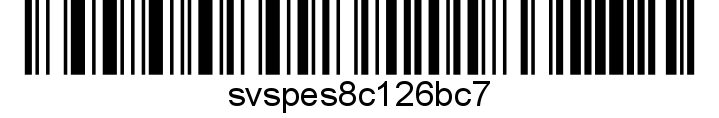 AKTIVNÍ ODKAZY K HLÁŠENÍ SOUPISU CHOVANÝCH PTÁKŮ V UZAVŘENÉM PÁSMUsoupis chovatelů v ochranném pásmu formulář https://www.svscr.cz/online-formulare/aviarni-influenza-stavy-drubeze-a-ostatnich-ptaku-v-obci-v2/#pasmo=TRPNOUZE-KVSC-2023-3km soupis chovatelů v pásmu dozoru formulář https://www.svscr.cz/online-formulare/aviarni-influenza-stavy-drubeze-a-ostatnich-ptaku-v-obci-v2/#pasmo=TRPNOUZE-KVSC-2023-10km